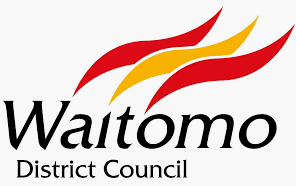  Hire Application Form This form provides us with your contact details and details about your request to hire a building from the Waitomo District Council. It is important that you answer all questions fully. Contact DetailsTerm of HireShort Term Hire (Casual One-Off Hire or up to 5 days)Long Term Hire (Longer than 5 days)Reoccurring or on-going hireage: Daily□ Weekly□ Fortnightly□ Monthly□ Bi-Monthly□ Annually□(Note: For hireage longer than 5 days a license to occupy agreement will be sent to you on return)Building /Facility RequiredSelect the Building or Facility you wish to hire (please tick)Les Munro Centre   □        Piopio War Memorial Hall □    Railway Building 1 □    Railway Building 3 □  Senior Citizens hall □     Centennial Park 		 □    The Domain       □Please Tick I agree the building/facility is to be left in the same condition as it was hired to me. □I agree that should any damage or loss of items occur, the cost of repair or replacement will be at the cost of the hirer. □I agree that I have read and understand the conditions of hire.Signature: ……………………….Date: ……………………………….Office Use Schedule of ChargesBooking Approved by: Manager – Customer Service (short Term)   		         □  		Infrastructure Manager – Property (long term)                 □Signature: ……………………….Date Organization Contact NameAddressEmailPhone Number Date of HireStart TimeFinish TimeHours of Hire Required Start Date End Date Hours per day required Reason for Hire/Function Type (i.e AGM, Birthday , Sales Event, Meeting)Activity planned in building or facilityPublic, private or commercial function Approximate number or people attendingWill there be live music at the eventWill you be applying for a liquor licenceWill your guests be consuming alcoholOther relevant information (i.e Optional Dates)Les Munro Centre onlyI have read the Fire and Evacuation procedures provided with this Hire Application Form for the Les Munro Centre. □ DepositHire FeeBond Total PayablePre-Inspection Completed By Key Collected ByPost-Inspection Completed by Bond Refunded